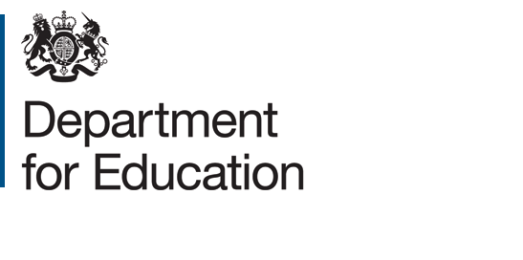 Centres for Excellence: Application formSection 1 - Applicant informationSection 2 - Eligibility CriteriaSection 3 - Ofsted, ESFA and institution performance data 12. Please use the text box below if: you have had a recent inspection where the results are not yet published and/or you would like to make any commentsyou do not have Ofsted judgements or performance data covering the past three years and would like to submit additional information to support your applicationyou have any general comments about your performance data(200 words maximum)Section 4 - Maths credibility and capacitySection 5 - Leadership credibility, capacity and commitmentSection 6 - Partnership and networking credibility Section 7 - Proposed approach, understanding of the teaching approaches and support for SEND and disadvantaged studentsPlease note that information submitted in this form may be shared with other parties as part of the assessment process and made available to the public in line with the Freedom of Information Act 2000.© Crown copyright 20181. Lead institution name 2. Lead URN3. Lead contact name4. Contact details Email4. Contact details Telephone number5. Name of nominated senior leader6. Name of nominated maths lead7. Minimum requirement: 250 or more eligible maths students in lead institutionNumber of students: 8. Minimum requirement: Ofsted Good or Outstanding for overall effectivenessGrade:Date awarded:9. Minimum requirement: ESFA financial health assessment Satisfactory or aboveAssessment:Date awarded:10. Type of applicationCentre led by single institutionCentre led by a consortium of institutions (lead institution must meet above minimum criteria)11. For consortia applications only – please include the additional institution names, contact email address and URN for each13. Please briefly set out your track record of improving maths education. This should include:Examples over the past two years of support towards improved outcomes in mathematics within and beyond your institution with evidence of reach and impactExamples of support for mathematics workforce development within and beyond your own institution with evidence of reach and impact Examples of how you have led evidence-informed innovation in maths education within and beyond your institution with evidence of the impact and evaluation(500 words maximum)14. Institution’s business management expertise: Provide evidence of a strong track record of taking accountability for funding to deliver projects, including value for money, appropriate use of public funding, and impact. 
(250 words maximum)15. Institutional capacity:Provide information on the existing projects, leadership programmes and initiatives that the institution is engaged in (e.g. a Strategic College Improvement Fund, Flexible Learning Fund etc.)(250 words maximum)16. Senior leadership expertise:Provide evidence of the nominated senior leader’s track record for building, facilitating and evaluating partnerships and networks
(250 words maximum)17. Mathematics leadership expertise:Provide clear evidence that the nominated mathematics team:
has expert practitioners with deep understanding of what leads to effective mathematics educationhas the experience or skills required to act as a subject leader for mathematicshas the experience or skills required to lead work beyond their own institutions including being skilled at facilitating partnerships and leading collaborative activity(250 words maximum)18. Experience of general collaborative leadership with other groups and alliances: Provide evidence of system leadership, wider influencing and collaborative work beyond your immediate area, alliance or chain. Explain how you influenced change and the different approaches and methods you used to achieve system leadership.(250 words maximum)19. Developing a Maths NetworkProvide a full list of institutions and alliances that support your application and want to work with you as a Centre for Excellence as part of your Maths Network – excluding any institutions that may be supporting you as a consortia 
(Include contact name, email address and URN for each)20. Region of the CentrePlease indicate which of the 9 geographical English regions that the lead institutions for your Centre will be based. North East North West Yorkshire and The Humber East Midlands West Midlands East of England London South East South West21. Experience of specific mathematics partnership building:Provide examples of effective collaboration with partners with specialist mathematics expertise. Include details of who you worked with and how you have worked with them. 
(250 words maximum)22. Building in mathematics expertiseExplain the key ways you would expect the Centre to draw upon partners with specialist mathematics expertise, such as universities or national subject organisations. (250 words maximum)23. Scope and reach of the Centre/Maths NetworkExplain the scope of activities, type of support and scale of reach you would expect the Centre to develop through the Maths Network. (250 words maximum)24. Teaching approachesPlease identify which of the teaching approaches you would most have an interest in trialling within your Centre.(You may select more than one approach)  An adapted mastery approach for lower attaining students  Motivating and engaging learners  Contextualisation of content towards vocational learning  Use of technology25. Understanding of the teaching approachesPlease identify your understanding of your chosen teaching approach(es) and identify how it could be used to enhance the delivery and teaching of maths. (500 words maximum)26. Trialling the teaching approachesPlease identify how your institution would support the trialling of this teaching approach. You may wish to consider how you would:develop a stronger pedagogical understanding through researchdevelop plans and allocate fundingidentify, develop and utilise teaching resources relating to the approachtrain and develop your existing workforceevaluate success(500 words maximum)27. Experience in supporting SEND and disadvantaged studentsPlease identify your institution’s track record in providing support for SEND and disadvantaged students both within and beyond your institution(250 words maximum)28. How the Centre will benefit SEND and disadvantaged studentsPlease identify how you would ensure that SEND and disadvantaged students can benefit from your institution becoming a Centre for Excellence(250 words maximum)